Eötvös  Loránd  Tudományegyetem	Eötvös Loránd University Bölcsészettudományi  Kar		Faculty of Humanities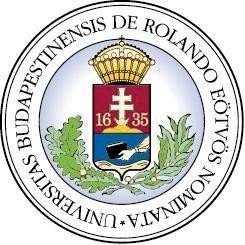 HALLGATÓI ÖNKORMÁNYZAT	Students' UnionTudományos Bizottság	Academic Committee1088 Budapest, Múzeum krt. 4/H		H-1088 Budapest, Múzeum krt. 4/H Tel.: (36-1) 485-5234, Fax: (36-1) 485-5234	Tel.: (36-1) 485-5234, Fax: (36-1) 485-5234E-mail: tudomany@btkhok.elte.hu	E-mail: tudomany@btkhok.elte.huHonorácior 2021/22/1 Pályázati lapHallgató neve 								Születési hely, időEmail cím 									MobiltelefonszámAktív szak és szakirány, vagy minor						Neptun kódKötelezően csatolandó dokumentumok: kitöltött pályázati űrlapszakmai önéletrajz (opcionálisan tudományos, illetve versenyeredménye, publikációs jegyzék)kutatási terv (legalább 5000 karakter terjedelemben részletezi a kutatás céljait és motivációját),szakfelelősi engedélyek (küldő intézet, fogadó intézet(ek))két oktatói ajánlás,a státusz keretein belül elvégezni kívánt kurzusok listája,a státusz keretein belül az első félévben elvégezni szándékozott kurzusok felsorolását,az eddigi lezárt félévek (az aktuális félévet is beleértve) indexsorai a Tanulmányi Hivatal által hitelesítve.A csatolandó dokumentumokat kérjük név + dokumentum neve szerint elnevezni (pl: Példa_Péter_ajánlás, Példa_Péter_szakmai_önéletrajz)